Hrvatski jezik                                                                                   23.4.2020.                            Danas ćemo vježbati izgovor i pisanje skupova ije, je , e, i. Riješite zadatke koji se nalaze na nastavnom listiću. Riješene zadatke iz NL pošalji na pregled u petak, 24.4.2020.Matematika                                                                           Danas vježbamo pisano množenje i dijeljenje te izvođenje više računskih radnji. Sljedeće zadatke rješavaj u matematičku bilježnicu.1.	Podijeli  i rezultat provjeri množenjem.780 : 20 =  		           P:  			15 505 : 45 = 		P:6 695 : 65 = 		P:7 578 : 18 =           	P: 5 992 : 28 = 		P:2.	Zbroj brojeva 36 215 i 126 072 umanji za razliku brojeva 93 514 i 9 999.R:3.	Umnožak brojeva 485 i 45 podijeli brojem 25.Riješi 5. zadatak  u ZZ na str. 71.Riješene zadatke iz bilježnice i ZZ na str. 71. pošalji na pregled u petak, 24.4.2020.Za učenike koji su uključeni na dodatnu nastavu: riješiti 4. zadatak u ZZ na str. 71 i poslati na pregled u petak, 24.4.2020.Sretno!                                          SAMOPROCJENANakon kontrole zadaće vjerujem da si zadovoljan/na svojim uspjehom. Pokušaj sada procijeniti svoje znanje. U tablicu upiši znak + u odgovarajući stupac.Molim te pošalji mi ispunjenu tablicu u petak, 24.4.2020.TZKNapiši ili nacrtaj: Moja najdraža vježba :_________________________________________________________________________________________________________________________________________________________________________________________________________________________________Najteža vježba :_________________________________________________________________________________________________________________________________________________________________________________________________________________________________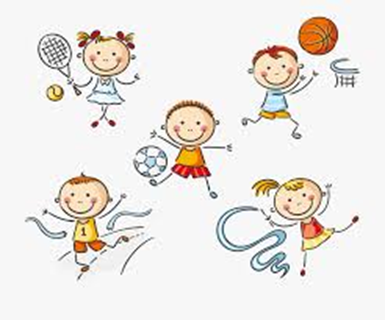 Molim te pošalji mi ispunjenu tablicu u petak, 24.4.2020.DANEDJELOMIČNORazumijem postupak pisanog zbrajanja.Točno pisano zbrajam.Razumijem postupak pisanog oduzimanja.Točno pisano oduzimam.Razumijem postupak pisanog množenja.Točno pisano množim.Razumijem postupak pisanog dijeljenja.Točno pisano dijelim.Poštujem redoslijed izvođenja računskih radnji.Poštujem redoslijed izvođenja računskih radnji, ali griješim u računanju.Poštujem redoslijed izvođenja računskih radnji i točno računam.                          Samovrednovanje  TZK                          Samovrednovanje  TZK                          Samovrednovanje  TZK                          Samovrednovanje  TZK                          Samovrednovanje  TZKDANEPONEKAD 1.Svaki dan vježbam prateći nastavu na HRT3. 2.Svaki dan vježbam i dodatne vježbe. 3.Vježbe su mi naporne. 4.Vježbe mi nisu naporne. 5.Vježbe su mi zanimljive. 6.Vježbe su m poznate. 7.Vježbe su mi nepoznate. 8.Veselim se vježbama.